Name: ________________________________________________  Date: _________________________Notes: Multiple Transversals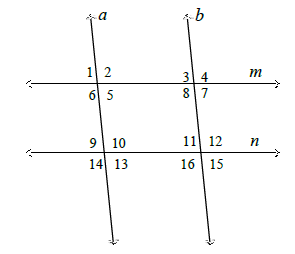 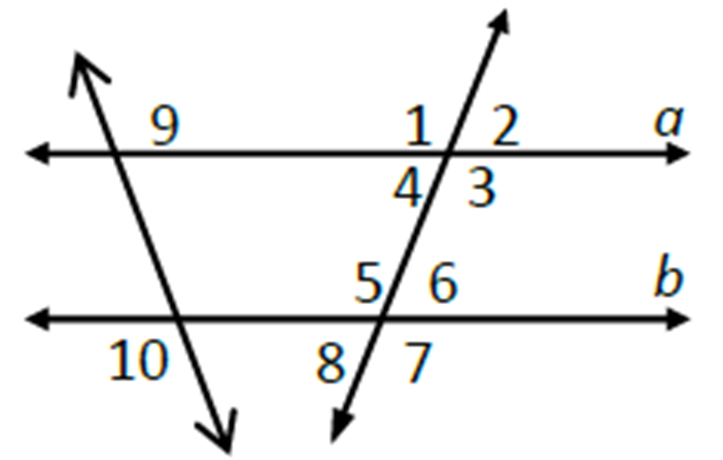 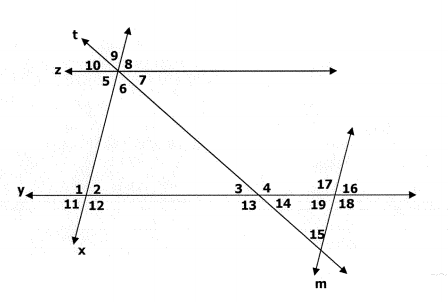 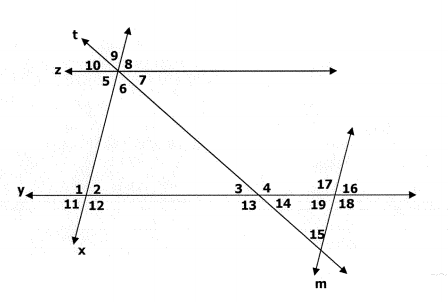 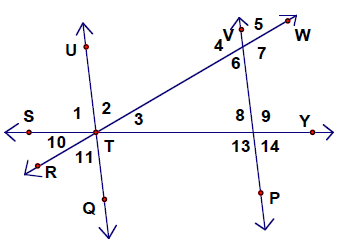 